Board Disability Diversity and Inclusion2019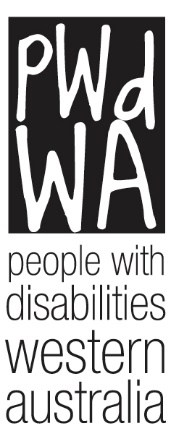 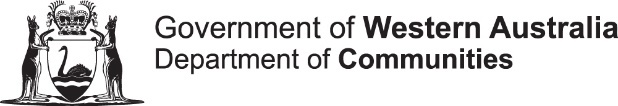 People With disabilities Western AustraliaPWdWA provides non-legal advocacy to people with disabilities.  Advocacy is the process of standing alongside individuals to ensure that people are able to speak out, to express their views and uphold their rights.Our advocacy services are available to any person with a disability. You do not have to be a member to access advocacy.  All of the advocacy work that PWdWA does follows the principals of the National Disability Strategy.Project ManagerSamantha JenkinsonExecutive DirectorPeople With disabilities WAProject Officer and Report AuthorTracy DestreeProject Officer, On Board with Me ProjectPeople With disabilities WAAcknowledgementsSpecial thanks to the On Board with Me Reference Group Members who provided lived experience input and guidance throughout the project:Mark BlowersElizabeth EdmondsonJane HannayErin MarshallMatthew LeeBOARD DISABILITY DIVERSITY AND INCLUSIONON BOARD WITH ME PROJECT REPORTBOARD DISABILITY DIVERSITY AND INCLUSIONREPORTPeople With disabilities Western AustraliaJuly 2019[This page has intentionally been left blank.]EXECUTIVE SUMMARYThrough a National Disability Insurance Scheme (NDIS) funded Information, Linkages and Capacity building (ILC) grant, in mid-2018 People With disabilities WA (PWdWA) commenced the “On Board with Me” Project (OBM Project) with the aim of improving the representation of people with disabilities on boards in the Western Australian (WA) community services sector.The Project framework focused on developing a skill pool of Board-ready candidates from the WA people with disability community, undertaking a survey of the community services sector.  The survey aimed to determine the Board membership diversity profiles and opportunities and barriers to improving the rates of representation for people with disabilities on Boards.The On Board with Me Candidate development program built a register of 28 candidates who participated in a range of development training programs and workshops that focused on core Board competencies, professional profile development and professional networking.The Board Disability Diversity Survey was sent to WA Community Services sector Board Directors and CEOs, with a 48% response rate.  Significantly, the survey results reveal only 44% of Boards have members who are people with disabilities, while senior management employment rates were far lower.There is significant support for establishing targets to improve representation rates, to have a more transparent Board recruitment process and improve understanding of accessible barriers and solutions for Board participation.There was also a strong alignment between what were successful strategies for appointing and retaining people with disabilities on Board to the identified barriers.  This indicates the underlaying culture and behaviour issues at the Board level or in the recruitment process remain a significant barrier.As an outcome of the Project, a Disability Services Sector Board Chair Roundtable discussion was held in July 2019 noting the Report findings and committing to drive change of this and other initiatives for the Sector.The Project also developed tools to support change, including a template Diversity and Inclusion Policy, template Resume for candidates, guides for Board recruitment and for candidate development and selection.1.0	INTRODUCTIONPeople with a lived experience can bring clarity and profound, personal understanding to the broader discussion, and when placed in leadership roles can have a direct impact on framing social policy, system management, planning, education, program development, and evaluation.  While it is commonly held that there is inherent value in diversity, the empirically benefits can be complex and have been difficult to ascertain.  Inclusive policies and practices have seen varying degrees of progress and maturity.  Engaging individuals directly in personal health management and at a higher level in individual and systematic advocacy is now common place, but the level of people with a lived experience occupying Board and senior leadership roles remains the least advanced.  Board membership and recruitment is the remit of the Board itself, and its leadership will be required to deliver change.The Board Disability Diversity study has considered current research and examined trends in the Western Australian Community Services Sector in formulating strategies to improve the representation of people with disabilities on Boards.  The results of the Board Disability Diversity Survey (the Survey) discussed in this report aligns with previous studies, finding an unacceptably low level of representation of people with disabilities occupying senior management and Board roles.Respondents to the Survey have reported how people with lived experience are can be engaged in decision making through advisory committees or through other consultative processes.  There remains a risk of ‘tokenism’ in the process, and the individuals’ contributions do not come from an equal level of authority as it would if they were appointed to the Board.  We present research that demonstrates that these mechanisms are not effective.In 2014, a study of 1,456 not for profit organisations found that two mechanisms most likely enable diverse Board members to effectively undertake their role was the adoption of specific diversity policies and practices at the Board level, and the behaviours facilitating inclusion among Board members themselves.  These findings resonate with outcomes in this Survey.  Results highlight a strong alignment between the current practices some Boards have in place to support appointing and retaining people with disabilities on their Board to that identified by others as the barriers to appointment.  Setting targets is a mechanism to drive change, and it received significant support amongst survey respondents.On the other side of the equation, the lack of training and development opportunities can create great disparity in the preparedness of people with lived experience, and can add to their lack of credibility in the eyes of some professionals.The training and development pathways followed by people with disabilities are also discussed.  By examining the individuals’ and the organisations’ perspectives, this study attempts to provide insight into the barriers faced to both, and how changes to recruitment practices, inclusion policy and behaviours, and candidate development could significantly increase the representation of people with disabilities on Boards and in senior management roles.Lived experienceIt is also important to clarify up front how the study has used terminology related to “lived experience”.  In the disability community, “lived experience” is a term commonly used for a person who is living with a disability.  However, it is clear that the term is also used across the Sector to also include this and “families and/ or carers of a person with a disability”.While both count as diversity groups and contribute to associated diversity measures or targets, the representation difference is important and should be transparent.To ensure representation rates are valid, the Survey sought to separate the two cohorts are using the terms “people with disabilities” and “family / carers of people with disabilities”.  The difference in representation levels at Board and in senior management employment of the two groups is a significant finding of the study.On Board with Me ProjectIn August 2018, People With disabilities WA (PWdWA) commenced the “On Board with Me” Project (OBM Project) with the aim of improving the representation of people with disabilities on boards in the Western Australian (WA) community services sector.The project has been funded through the WA Department of Communities and a National Disability Insurance Scheme (NDIS) funded Information, Linkages and Capacity building (ILC) grant.The report addresses the approach taken by PWdWA to address the issues and barriers to board room disability diversity, the activities and programs implemented over the course of the project, the results and findings of a Sector-wide survey and recommendations for improvement.  The Project deliverable scope and deliverables as defined in the granted project submission are outlined below.Project ScopeDeliverablesThe Diverse Leaders Incorporated, as reference in deliverable No. 1, was disbanded in early 2019.  Diverse Leaders were engaged in the project in its early stages, and two of its leadership group are members of the OBM Project Reference Group.  To ensure a long-term improvement remained as core to the Project’s direction, PWdWA has since focused on a collaborative and Sector-wide solution to sustainable change.The outcomes of the Project are detailed throughout this Report, and summarised in Section 5.0 Project Outcomes and Recommendations.2.0	Project Framework and ApproachStakeholder EngagementTo initiate the process a stakeholder analysis was undertaken and a stakeholder management plan developed.  This also led to the development of database registers for:On Board with Me (OBM) Candidates Expressions of interest sent to PWdWA members and promoted through social media and industry contactsIndividuals required to self-nominate and invited to participate in project activities, training and communicationsParticipating OrganisationsExpressions of interest sent to WA disability services organisations to participate in the projectWA Disability Services Board Chairs, Directors and Chief Executive Officers (CEO) Contact database for communication and consultation throughout the project lifeThe MS Access™ databases will remain an asset for PWdWA for future projects, and for ongoing communication and development opportunities for OBM Candidates.A series of consultation meetings commenced with stakeholders from the disability community, government, disability services CEOs and training and governance organisations discussing the project framework and scope and to test project assumptions.  The feedback, which was subsequently confirmed in the OBM survey, showed there was a consistent assumption – real or perceived – that there was a lack of board-ready candidates from the disability community available to fill board roles.  It was strong support for the project deliverables to include criteria that identified a candidate talent pool who were trained and developed in competencies relevant to board membership.  This led to an approved amendment of the initial project deliverables, which had focused on engaging disability community leaders and appointing five (5) people with disabilities to board roles. To achieve sustainable change, it was determined that a “Sector-wide” solution was warranted, and the OBM project Framework (Figure 1) set the approach for the project process.For this Project, “Sector-wide” was defined as a collaborative approach with people from the disability community, Board directors, disability services organisations, and disability support organisations.  Bringing all parts of the Sector together remained out of the scope of this Project, however all stakeholders were engaged or invited to participate in building strategies for improvement.2.1	On Board with Me FrameworkThe OBM Project Framework (Figure 1) helped to illustrate the Project Approach by detailing the relationships between the key stakeholders, their participation and roles in delivering change.  The Framework was used in stakeholder engagement discussions, and through the course of the Project to reinforce to collaborative need for achieving change.Figure 1:  On Board with Me Project Framework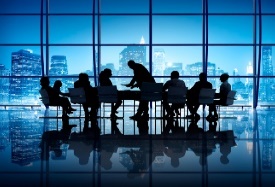 Priority ActivitiesThe two driving priority activities throughout the course of the OBM Project have been:Board Disability Diversity Survey, Analysis and Strategy Development; andOBM Candidates Development Program.3.0	BOARD DISABILITY DIVERSITY SURVEY RESULTS & DISCUSSIONThe Board Disability Diversity Survey (the survey) was developed by PWdWA in consultation with the OBM Reference Group and released in February 2019.  The online survey tool was sent to 88 community service organisations, with a 48% response rate.  75% of respondents were either Board directors, CEOs or C-Suite employees. The questions were divided into three sections:  Board Recruitment; Processes; and Opportunities and Barriers to Improvement.  Respondents were also provided with an opportunity to provide comment.The results of the survey are discussed in this section in the context of current research, and project activities and findings.  A copy of the raw survey data is also provided in Appendix 1:  Board Disability Diversity Survey Results of this Report.3.1	Board RecruitmentIn the Governance Training for OBM Candidates session held in May 2019, Project partner NFP Success™ reported that 71% of Board directors said that the trigger for them to join the Board was because someone on the Board, or from the organisation, had asked them to apply.In a separate OBM Candidate Workshop held in May, Candidates also reported that finding out when Board roles were coming up for selection was a significant barrier to their Board search.  Board roles are not often advertised, and are often referred to a select few recruitment consultants.  It is also not uncommon for consultants to charge both the organisation to view the candidates, and the candidates to access vacancy information.  These selection processes can prove cost prohibitive to people with disabilities who are not all in full-time paid, or well-paid employment.  It is also exclusive to those in the “right” networks.The lack of transparency in the selection process is impacting the visibility of Candidates, and the talent choices presented to Boards for selection.  And yet, over 40% of survey respondents believed that the number of Candidates nominating for Board roles has a “significant” impact on increasing Board diversity (Refer Figure 12).When asked to comment on whether the Board recruitment process “transparency is appropriate”, and if Board appointment processes are “genuinely inclusive”, 50% of respondents either ‘disagreed’ and ‘strongly disagreed’ with both statements (Figure 2).Figure 2:  Board Recruitment TransparencyIn a disability community briefing in the early stages of the project, the feedback on the Project objectives were varied.  There was a strong view that the efforts to improve the representation of people with disabilities on Boards had been tried many times before but without any real, sustainable success.  While there were some good examples of representation change, this was considered ad-hoc and often was a result of appointing the same people to numerous Board roles – providing a level of bias to the actual representation rates, and to the diversity levels within that representation.Limitations of Merit-based SelectionThere is an inherent bias in approaching people who are either known to the recruiter or through internal referral.  This is now gaining attention as an underlying barrier to achieving diversity objectives.  While the referral system may pass the merit-based selection test, it retains a bias of what has become known as the “merit-trap”.  Ryan, 2019, discusses the weakness of a merit-based system when striving for inclusion and how research demonstrates that recruitment systems based on merit has one outcome - “more people who look like you”.  If diversity and inclusion is the desired outcome, then a merit-based system is unlikely to achieve this.  The merit-trap further strengthens the challenges faced by new candidates and people with disabilities who may not have had the same professional or social network exposure.Merit-based systems also rely on a familiar and known pathway to promotion and appointment.  These pathways can follow a narrow range of industry experience, qualifications and previously held roles.  As described by Lisa Burnette, PWdWA President, the difference is that “most people get a job, get a promotion and then go on to get a Board role - While people with disabilities are getting on to Boards and Committees in order to get a job” (Figure 3).  This is particularly relevant for people with a visible disability, e.g.  Wheelchair user, vision impaired or cerebral palsy, who are using this pathway to prove their governance and decision making capacity in order gain meaningful employment.Figure 3:  Development PathwaysThis may provide some insight into the findings of very low-level senior management appointment rates for people with disabilities.  While 44% of respondents to the survey reported having people with disabilities appointed to the Board, only 22% have employed people with disabilities in senior or executive management positions (Figure 4). Figure 4: Representation Rates of People with disabilitiesRespondents identified the following types of disabilities of appointed Board members:Multiple sclerosis (mobility)Cerebral palsy, Parkinson’s diseasePhysical; sensory (blind); autism; mild intellectual; neurologicalVisually impaired, neuromuscular/ neurological conditionsIn electric chair and a person using walking aidsAutism, Deaf blind, Intellectual disabilityWheelchair userPhysical disabilitiesConfidential to Board membersOn Family and Carers of people with disabilities, the range reported included:Parents of people with disabilitiesAunts/Uncles of people with disabilitiesSiblings of people with disabilitiesChildren of parents with disabilitiesChildren of elderly parents with disabilityFamily of people with mental health issuesRegarding established targets for Board recruitment, the following practices were shared:Two board members represent families and carers as required by the Constitution25% of Board have an immediate family member with a disabilityOf children with disability our constitution requires at least two board members to have a lived experience of disability either directly or as natural supports for people with disabilitiesConfronting the Merit TrapMale Champions encourages employers to challenge the belief in merit selection.  It states that merit-based systems can hide biases, protect the status quo, and enable the assumption that systems and processes are objective.  Rather than supporting diversity they are preventing more diverse outcomes.This research has found that confronting the merit trap helps Boards and organisations to access the full talent pool, identify the best candidate for a particular role, and expand business opportunities by taking advantage of diverse thinking, perspectives and experiences.Ryan (2019) states that the merit trap effectively locks people from diverse experiences out of positions, particularly executive and Board positions, because the people who have taken the same merit-based path are the ones who have the same advantages, backgrounds, education and privilege.When we compare the representation rates of people with disabilities in Figure 4 to that of Family or Carers of people with disabilities (Figure 5), the development pathway bias could be playing a significant effect on senior management and executive appointments.Family or Carers of People with disabilities have a lower representation level than people with disabilities at the Board level (22% and 44% respectively), while this is effectively reversed for employment in senior and executive management. Figure 5:  Representation Rates - Families or Carers of People with disabilitiesIn these important Board development pathway roles, 75% of respondents confirmed they employ Family or Carers at this level, but this reduces to only 22% employing people with disabilities. If we assume the pathway for development for people with disabilities illustrated in Figure 3 Development Pathways to be valid, then opportunities to improve Board level and senior management disability diversity could consider:Appointments based solely on merit-based pathways should be challenged for cultural fit and diversity objectives Board diversity strategies could consider improving membership that reflects the organisation’s client profileLived experience is included in the Board’s skills matrixNot-for-profit Board and committees are recognised as a resource pool for people with and are targeted in management recruitmentRecruitment Policy and TargetsWhile 80% of respondents reported having a recruitment policy for their organisation, only 45% of these policies apply to Board level recruitment.  In other terms, one in five organisations have no policy to define recruitment objectives (Figure 6).Figure 6: Recruitment PolicyWith the roll out of the National Disability Insurance Scheme (NDIS), WA has seen a significant growth in smaller and peer-support disability support organisations.  Largely, the governance of these organisations operates under the Incorporated Association rules, and the WA State Government provides support for organisations by offering Model Rules and guidelines.  Not surprisingly, given the limiting scope of government regulatory advice, there is no reference to membership diversity or inclusion provided.This provides limited direction to the administration or to recruitment consultants to ensure diversity or inclusion objectives are considered through the recruitment process.While the constitution of these organisations will allow for policy and processes to set diversity and inclusion objectives for Board and organisational recruitment, 74% of organisations reported that its Board recruitment processes only follow the requirements of the constitution.  A number of organisations also did comment that they had specific processes in place to improve diversity in recruitment (Figure 7).  Figure 7:  Incorporated Associations Board RecruitmentThere appears to be an appetite for change and support for targets to drive improving the representation of people with disabilities to Boards.  It is positive to see that improvement in representation rates is not only supported, but that it should be an outcome objective with performance targets defined.47% of organisations reported having in place Diversity recruitment targets for the Board (albeit the detail of the diversity and whether it included disability targets is not known).In terms of support for setting targets or quotas, 73% or respondents agreed that setting targets as “essential to increase Board diversity”, and 47% stated that quotas would be needed to achieve these targets.  If quotas are required, then the Board’s oversight role determining targets and the strategies to deliver them may need improvement.Figure 8:  Targets and Quotas3.2	Diversity and Inclusion In 2018, the Disability Leadership Institute (DLI) undertook a global scan to understand how organisations were developing strong inclusive cultures.  It found that it is a common strategy to establish advisory bodies or engage consumers groups to provide advice, feedback and input to operations and to Board level strategies.While these consumer advisory groups were popular, DLI purports that there was very little evidence that the advice was accepted or followed.  And that there was more substantial evidence on how the information was transferred and reported to the Board was resulting in the loss of key messages and intent.  Effectively, the input from clients, such as people with disabilities, was reliant on being translated to the Board by administration, and then considered by a Board with members who were not “client-like”.Rather than seeking a customer voice from outside the organisation or from the client base, Ryan states that successful organisations are those where the internal culture reflects that of its customer base.  This internal culture is not driven by strategies or initiatives alone, but on having an inclusive “critical mass of the population group” within the organisation.“Successful organisations achieve this by:Strong representation of the consumer demographic in the Board room; Significant buy in from the CEO and executive; andHigh proportion of employees with consumer or target market experience.”To achieve a sustainable culture shift, diversity must start with the Board and the executive.  This needs to be supported by a strong Inclusion Policy that is endorsed and monitored by the Board.The survey found that while 39% of Boards has a Diversity Policy, only 29% specifically have “disability” included in the Policy (Figure 9).While driving diversity should continue to be an important priority for all organisations, it is becoming increasingly evident that focusing on diversity without also focusing on inclusion is not a winning strategy.  Inclusion will require people with disabilities to be appointed to Board and senior management decision-making roles.Figure 9:  Disability Diversity PolicyIt is important then to understand the difference between diversity and inclusion and to how they relate.  The main difference between the two is that diversity is a state of being and is something that can be measured, while inclusion is a set of behaviours and can be governed.3.3	Governing for InclusionConsidering its governing role, the Board is in a position to drive culture change through the organisation.  Table 1 – Governing for Inclusion provides a framework how this could be approached.Table 1:  Governing for Inclusion Diversity and Inclusion Policy TemplateTo support the Sector to achieve change, PWdWA has developed a Diversity and Inclusion Policy Template (Appendix 2) for Boards to consider, and adopt as appropriate.  The policy template also recommends diversity outcome measures that can drive organisational cultural change by monitoring and reporting diversity group representation rates and inclusion activities. 3.4	Skills and CompetencyCompetence is about recognising the skills, expertise and abilities that the position requires, and recruiting accordingly.  The survey found 64% of respondents agreed that Candidate Skills and Competency had a “significant impact” to appointing people with disabilities to Board roles (Figure 12).  Governance and leadership stakeholders engaged in the Project advised that Board training needed to focus on three foundation competencies:Governance; Finance; andStrategy and riskAny other competencies or lived experience will then help differentiate the individual’s candidacy credentials, and a lived experience with disabilities will certainly bring insight to the Board room that would not otherwise be available.The Candidate Development Program has focused on opportunities to attain core competencies, how to access Board vacancies and to make oneself more visible and attractive to Board recruiters.Board Recruiter AdviceBoard recruitment firms were included in the stakeholder engagement phase.  The feedback helped to reshape the scope of the project and build the development areas for the Candidate Development Program.  The key messages included:Paid Board roles are highly sought after, very rare and practically non-existent in the NFP sectorCandidates needed to be Board ready, and governance training is a critical selection criterionCandidates must be seeking out Board roles and not waiting for recruiters to approach them.  They needed to drive the process to succeedBoard work is not easy, and it is time consuming.  Be sure to undertake your own due diligence to ensure you are getting on the right BoardGovernance TrainingIn the early stages of the Project, the governance organisation including the Australian Institute of Company Directors (AICD), Leadership WA and the Governance Institute were engaged to investigate the feasibility of offering training and development for OBM Candidates.The Company Directors Course™ with the AICD is considered the flagship training course for the Board Director, but without sponsorship or scholarship its cost is prohibitive to many Candidates.  AICD recommended Candidates undertake its “Foundation of Directorship” course and offered to run a combined training course for all OBM Candidates. However, without sufficient sponsorship the option was not feasible.  Scholarship opportunities were monitored and promoted to OBM Candidates throughout the project. Courses available through the Governance Institute were also reviewed and promoted.Access to course funding was raised by Candidates as a significant barrier to improving their likelihood of being appointed to a Board.  Throughout the course of the Project, all scholarship opportunities were shared with Candidates and promoted through PWdWA social media sites.Organisational sponsorship of Candidates is likely to improve Board appointment rates. Accessing sponsorship for formal governance training programs for OBM Candidates should remain an issue to be considered by the Sector. Training PartnersThe OBM Project did partner with a number of training organisations and were able to support Candidates to attend a range of training programs, includingNFP SuccessSocial 4 Success; andBoard DirectionThe details are covered in the Candidate Development Program in Section 3.0 of this Report.3.4	Opportunities and Barriers to ChangeUnderstanding the ChallengesWhen it came to understanding the challenges faced by people with disabilities in securing Board appointments and gaining senior management employment, the confidence level reported was very high.  In both instances, 79% of respondents believed they understood these challenges (Figure 10).  Conversely, only 12% of Boards are requiring appointed Directors to complete disability awareness training.  Given the representation rates, particularly in senior management appointments, the confidence assumptions warrant further investigation.Figure 10: Understanding the Challenges Faced by People with disabilitiesWhile the perceived level of understanding was high, 59% of all respondents still felt that there remained significant “physical or cultural barriers” to appointing people with disabilities to Board roles (Figure 11).  Figure 11:  Barriers to Appointing People with disabilities to BoardsIn response to this issue, survey respondents were asked to rate issues (from a defined list as outlined in Figure 12) in terms of their impact to increasing the numbers of people with disabilities being appointed to Boards.  The highest rating issues with a “significant impact” were:Skills and competency of candidatesNumber of candidates nominatingAccessible format of Board papers; andAccessible transport and workplace design.Respondents who agreed that “significant barriers” existed were also asked to comment and provide detail.  The comments have been grouped into Cultural issues, Candidate and Competency, Process and Accessibility.  The comments are provided in Table 2.Figure 12:  Rating Issues that Impact Board Representation RatesTable 2: Reported Significant Barriers to Appointing 
People with disabilities to Board RolesAccessibilityAlthough accessibility issues were raised as being a significant barrier to appointment, 61% of respondents reported that significant workplace adjustments had been made to ensure Board meetings were accessible (Table 3).  There is a wide-range of accessible tools and information available – and examples of how it is being successfully applied in organisations and at the Board level.By addressing Candidate competency and Board recruitment transparency improvements should not be difficult to achieve.  As outlined in the OBM Framework, identification and development of Board Candidates was a project priority.Table 3:  Types of Workplace Adjustments Reported4.0	ON BOARD WITH ME Candidate Development 4.1	Candidate RegisterThere are 28 people with disabilities included on the OBM Candidate Register.  Individual attendance at training programs and events has varied based on availability and suitability.Candidates were sourced through an expression of interest sent to all PWdWA members, Disability service organisation Board Chairs and CEOs on its register.  This was further promoted through social media sites and disability community groups, including Diverse Leaders Group members and Leadership WA LeadAbility training participants.Engagement and communications throughout the Project have remained high, and Candidate confidence and enthusiasm has clearly grown.  This culminated in a formal Graduation Ceremony and Industry networking event in July 2019, where industry Board directors were provided with the opportunity to meet and network with Candidates directly.There is now considerable interest in the Project with an increasing number of Disability Services organisations approaching PWdWA to advertise to the Candidates as Board roles become available.  This is expected to increase over the third quarter of 2019 as the incorporated associations conduct required annual general meetings.  However, more will be needed to achieve sustained improvement.Funding for the OBM Project will cease in August 2019, and the opportunity to access the Candidate database will remain an opportunity for the Sector to consider.4.2	Candidate Development Program The Candidate development program aimed to achieve four key development areas:Attain Core Competencies - Provide training and development centred around the Board Director core competenciesBuild Professional Profile - Support Candidates to build their professional profile, resume and LinkedIn profile that would attract recruitersActive Participation - Encourage Candidates to seek Board opportunities through organisational research, professional networking and actively pursuing opportunitiesProfessional Network - Foster a professional network of Candidates that will support each other beyond the Project lifeThe events and deliverables undertaken in each of these areas is outlined in Table 4 below.Table 4:  Candidate Development Program and Activities4.3	Government Board OpportunitiesThe WA State Government operates the OnBoardWA Register aimed at connecting those interested in seeking a Board role with those responsible for recruitment of new members.  By increasing the talent pool the initiative is seeking to also improve diversity on its Boards and Committees.  It was recently reported that there are over 1,200 candidates on the OnBoardWA register.It is also supporting Not-for-Profits to advertise Board or committee vacancies to those registered.  However, there is limited evidence that the resource is available or being used.  OnBoardWA recognised that diversity on boards adds value.  “For any board or committee, diversity of representation, skills and background is critical to ensuring effective decision-making.  A range of life experiences, technical knowledge and capabilities brings broader perspectives and insights, improving the performance and leadership of an organisation.Diversity also ensures the Western Australian community's interests are reflected, and that the public sector sets a good example for the private sector.”  Given its focus on gender diversity, the State Government set a commitment to increase the representation of women on government boards to 50% by December 2019, rising from 46% at July 2018.  The OnBoardWA site provides links and reference material to help achieve this target.  While “abilities and disabilities” is listed as a diversity group on the site, there are no guidance material or links provided on how to improve diversity for this, or any of the other diversity groups listed.The OBM Project has found that there is a need to educate and provide guidance material for Boards, Organisations and Candidates on how improve the representation and inclusion of people with disabilities in decision-making roles.  The OnBoardWA Register provides a good opportunity to connect, educate and target areas for change within Government Boards and Committees and published outcomes of the OBM Project will be shared to this site. 5.0 	PROJECT OUTCOMES 5.1 	Outcome of Project DeliverablesTable 5 provides a summary of the Outcomes achieved against the approved Project Deliverables.Table 5: Delivered Project Outcomes5.2	Board Disability Diversity Strategy Workshop RecommendationOn 12 May 2019, a workshop of Participating organisation members and OBM Reference Group team members attended the Board Disability Diversity Strategy Workshop.  The Workshop focused on analysing the Survey results and developing recommendations for improvement.  The Workshop recommendations are included in Table 6 below.Table 6:  Proposed Improvement Strategies 6.0	Board Disability Diversity and Inclusion RecommendationsBoards review the PWdWA Diversity and Inclusion Policy with the intention of adopting a fit for purpose version to govern and improve inclusion rates.Boards review their recruitment processes for increased transparency.Boards to set diversity and inclusion targets to improve the representation of people with disabilities on to Boards.National Disability Services consider strategies to promote and connect OBM Candidates and Organisations seeking Board appointments.Sponsorships for formal governance training programs to set targets for people with disabilities.Identify individual and organisational champions across the sector through the Board Chair Roundtable.Peak leadership organisations to consider how to continue On Board with Me Project initiative and implementation of improvement strategies for the Sector.Funding to be sourced for a values campaign for people with disabilities in senior management and in Board roles.Leadership Development and Mentoring program for people with disabilities for Board and Senior or Executive Management appointment to be developed.Develop a tool to rate diversity and develop inclusion targets and KPIs for the WA disability services Sector.APPENDIX 1:  Board Disability Diversity Survey ResultsAPPENDIX 2:  Inclusion and Diversity PolicyCOMMITMENT TO INCLUSION AND DIVERSITY CULTURE CHANGE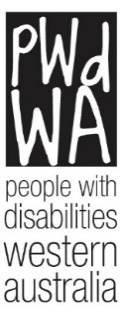 A Template Policy for BoardsThis template Inclusion and Diversity Policy is an outcome the PWdWA On Board with Me Project.  The template is designed for Board approval, to demonstrate commitment to Inclusion and Diversity, and for defining measureable outcomes to achieve cultural change.  Inclusion and Diversity PolicyOBJECTIVESWe recognise that a talented and diverse workforce is essential to the success and sustainability of our business and can provide a competitive advantage.  We strive to create a workplace culture where people feel included, respected and valued for their unique perspectives, attributes and experiences.Inclusion centres on all who work in our organisation creating a climate of trust and belonging, where people feel comfortable to bring their whole self to work, and can participate in opportunities.  This is evident where an individual and a communities uniqueness is welcomed and appreciated.  Our diversity encompasses differences in age, nationality, ethnicity, religious beliefs, sexual orientation, intersex status, gender identity or expression, abilities or disabilities, family background, including carer commitments, and education. POLICY PRINCIPLESWe will achieve these objectives by:LeadershipOur commitment to inclusion and diversity is embedded in our organisation’s Strategies and supported by our ValuesOur Board establishing, and reviewing on an annual basis, measurable objectives for achieving improvement in the diversity mix across our organisation, from the Board, our executive team and our workforce Our executive team leading cultural change across the business to deliver inclusion and diverse objectives CultureCreating a workplace culture that is open and flexible to change, and empowers and recognises people who demonstrate a commitment to Inclusion and Diversity Supporting employee community groups and our organisation’s initiatives to drive inclusion and diversity, and measuring their effectivenessEnsuring our organisation and our brand is attractive to a diverse range of peopleRecruitmentBuilding and developing a Board, leadership team and workforce that reflects our customers and communities in which we serveRecruiting, developing and managing employees in line with individual competence and our commitment to inclusion and diversityActively monitoring recruitment, promotions and turnover statisticsEngagementFostering the involvement and engagement of all employees Engaging our diverse communities in accessible planning and designRaising awareness with our people to ensure we understand needs, barriers and potential biases to achieving inclusionProviding education and experiences to raise awareness and to drive inclusive behavioursWorking arrangementsEmbracing innovation and technology in workplace design, with supporting equipment and embedding flexible working arrangementsIdentifying and taking steps and adjustments to mitigate potential bias in our assets, systems, behaviours, policies, processes and information formats that hinder inclusion and diversityReportingCommunicating openly and transparently to stakeholders in our performance against inclusion and diversity Measureable Objectives, including publishing our policies, targets and performance outcomesEnsuring that there are clear reporting processes and procedures in place to prevent and stop discrimination, bullying and harassmentMEASURABLE OBJECTIVESThe Board will annually:Set Identified Group representation targets in relation to the Measureable Objectives in this PolicyAssess the Measureable Objectives and progress to achieving the representation targets set by the BoardThe Chief Executive Officer (CEO) shall:Drive progress towards representation targets set by the Board by delivering against the Measurable Objectives  On an annual basis, propose targets that aim to achieve the objectives of this Policy for Board approval. The CEO shall give consideration to reporting on the following targets:Determining Identified Group’s priorities and strategies as part of our workforce planning, and assigning improvement targets, where appropriateEstablishing goals for Identified Group representation at an organisation-wide and business unit level, and for executive, senior management and operational rolesImplementing strategies and initiatives to address inclusion and diversity gaps, eg. gender pay gap, employment of people with a disability in senior roles, diversity representation across the business and inclusion measurementsEnsuring that voluntary separation rates for employees in Identified Groups do not exceed their representation ratesAiming to ensure that the scores for employee engagement for Identified Groups are not less than the whole of organisation’s engagement scoresImplementing leadership programs that assist in the development of a diverse pool of skilled and experienced executives, and that prepare them for senior management and Board positionsMONITORING AND REPORTINGThe CEO shall provide timely and transparent reporting against the Measurable Objectives.  Reporting shall include:Initiatives undertaken by management in relation to inclusion and diversity and to achieve the Measurable ObjectivesProgress in achieving Measurable Objectives  DEFINITIONSPOLICY AMENDMENTThis Policy cannot be amended without the approval of the BoardDATEJune 2019POLICY REVIEW DATEThis policy shall be reviewed at least every three (3) yearsNext Review Date:APPENDIX 3:	OBM Candidate – STRATEGIES TO IMPROVE BOARD DIVERSITY AND INCLUSIONCandidate Development and Training NeedsMentoring/ buddy systemPre-reading/ note taking abilitySelf-confidence – Feeling includedMore encouragement to applyMotivatingLinkedin ProfileTarget younger people/ Education systemTraining – flexibility in types, delivery and assessmentCulture IssuesNeed to understand support needsOthers judgement of people with disabilities and the type of disabilityBoards have lack of understanding of disabilitySome people concerned that Board members feel people with disability are too sensitive, or issues are too sensitive to broachBoard AccessibilityFormat of information and time given to read and analyse effectivelyBeing able to get to meetingsPhysical access to placesNeed to know access issues Funding IssuesIncrease access to coursesIncreased access to course funding or sponsorshipNon-payment of Board attendanceBoard Recruitment and TransparencyQuotas – Put Disability into Diversity PolicyRecruitment Process not very transparentMore time to applyOnBoardWA register marketedWhere do you find out how to get on BoardsGetting on Facebook groups, Focus groups etc to lead to good contacts and opportunities“Its people you know” – referral based employment* Issues raised by Participants.  Grouping completed in analysis of results by Project OfficerreferencesBoyle, D Harris, M (2009) The Challenge of Co-Production:  How equal partnerships between professionals and the public are crucial to improving public services. London, UK: NESTA Buse, K; Bernstein RS; Bilimoria, D., (2014) The Influence of Board Diversity, Board Diversity Policies and Practices, and Board Inclusion Behaviors on Nonprofit Governance Practices. SIAS Facility Publications, 644. https://digitalcommons.tacoma.uw.edu/ias_pub/644Byrne L, Stratford A (2018) The Global Need for Lived Experience Leadership. Psychiatric Rehabilitation Journal Vol 41, No. 1, 76 – 79Deloitte (2019) The Inclusion imperative for boards:  Redefining board responsibilities to support organizational inclusion”Department of Minerals, Industry Resources and Safety [DMIRS] (2016) Model Rules (Associations), WA State Publisher, Western Australia https://www.commerce.wa.gov.au/publications/model-rules-associations-2016Griffin, D (2019) Positioning Yourself for Success: Speaker Notes. So, You Want to be on Board?  On Board with me Candidate WorkshopMale Champions of Change & Chief Executive Women In the Eye of the Beholder: Avoiding the Merit Trap https://malechampionsofchange.com/wp-content/uploads/2016/08/MCC-CEW-Merit-Paper-FINAL.pdfRyan, C. (2018) Culture Shifting Disability Leadership Institute, Canberra. https://disabilityleadershipinstitute.wordpress.com/2019/01/23/culture-shifting/Ryan, C (2019) Building Disability Board Diversity, Disability Leadership Institute, Canberra. https://disabilityleadershipinstitute.wordpress.com/2019/05/20/building-disability-board-diversity/Schwarz, D (2017) Board Appointments: The Definitive Guide to Gaining A Non-Executive Directorship. Grant OutcomesBoards commit to include disability in their diversity plans and targetsOrganisations gaining greater understanding of disabilityPeople with disabilities with capacity to be on boards Target AudiencePeople with disabilities interested in working on BoardsCommunity and Disability Sector BoardsProject completion date August 2019Leadership group formed to reach people with disabilities interested in being involved on boards and connect to Diverse Leaders Incorporated to continue after projectResources developed for people with disabilities and organisations to increase Board participation‘On Board’ guide developed and marketed to Leadership groups, AICD and othersBoard candidate resume template developedBoard recruitment policy template developedRegister of board candidates is developed.  75% of registered candidates receive training to develop their skills in securing a board roleSurvey of the Sector undertaken to identify participation rate and potential barriers to improving the number of board placements for people with disabilities Register of disability support organisations is developed.  75% of registered organisations involved in development of board placement strategies for the Sector“Diversity is when you count people, Inclusion is when people count.”AnonDiversity The presence of people who, as a group, have a wide range of characteristics, seen and unseen, with which they were born or they have acquired.  These characteristics may include their gender identity, race or ethnicity, military or veteran status, LGBTQ+ status, disability status, and more“Diversity is when you count people, Inclusion is when people count.”AnonInclusion The practice of making all members of an organisation feel welcome and giving them equal opportunity to connect, belong and grow.  To contribute to the organisation, advance their skill sets and careers, and feel comfortable and confident being their authentic selvesBoard RoleObjectiveStrategyUnderstand the organisation’s current diversity and inclusion environmentTalentDirectors and the Board combined educate themselves on inclusion and inclusive governanceGovernanceBegin embedding inclusion into all board processesIntegrityWith management, clearly define what inclusion means and what behaviours support itPerformancePrioritising inclusion as a strategic imperative on the Board’s agenda, and monitor relevant metricsGROUPINGSIGNIFICANT BARRIERS TO APPOINTING TO BOARDSCultural Issues/ PerceptionsIncorrect perceptions. Perceptions that it is difficult to find people with disabilities to go on the boards.  Some boards thinking it would be “too hard”Cultural and accommodating specific needsAssumptions and mindset of all – can be the person with a disability themselves as well as colleague board membersLack of cultural and social capital, limited worldview which leads to difficulty in seeing the bigger picture and issues that transcend disability Being too much focus by those who are ill informed on what a person can’t do rather than what they can do  Board directors not disability aware or confident and make assumptions about the capacity of people with disabilities, and to value of inclusionCandidate/ CompetenciesExpectation that the person is only providing experience of disability not broader life experience Physical access to boardrooms and meetings Not all Boards can cope with a leave of absence for a Board member to receive medical care and have an extended rehabilitation phasePoor educational attainment, as well as limited governance nousBuilding on strengths is essential Difficulties, particularly with mental health issues, in being able to ensure adequate attendanceProcessesMany agencies do not have clear policies outlining recruitment and retention practices for appointments of people with disabilitiesThey also do not have clear guidelines on practices that ensure people with disabilities are enabled to fully participate in all aspects of decision making of the organisationLack of transparency in ability to nominate Suitably qualified and experienceDirectors are interviewed and selected based on their qualifications, professional experience (eg. Law, Marketing, Finance) and demonstrated experience as a Board Director (eg. previous experience as a Board Director (eg. Previous experience, Senior Management roles and / or AICD training / membership)Being a regionally headquartered organisation, the number of people available to sit on the Board is limited and is a challenge irrespective of whether or not they have a disabilityLack of pipeline program that prepares individuals to a high enough calibre.  Ideally, we want our new appointees to successfully complete the AICD Company Directors’ Program within the first year of their term Our Board has not made adaptions that would include people with intellectual disability (who represent a significant % of our customers) to join the Board.AccessibilityPhysical barriers for people to access meeting locationsNot all venues for example are wheelchair friendly. Not all Board Schedules can cope with the ability to be present and engaged if, for example, people are struggling with depression and anxiety  Board papers and meetings or events not accessiblePhysical access to boardrooms and meetingsInaccessible documents and nomination formsTYPEADJUSTMENTS REPORTED TO SUPPORT BOARD MEMBERSAccessible MeetingsAccessible venues, Wheelchair access Accessible location for meetings with accessible bathrooms Provide transport options, Transport support if needed Provision of transport or taxisAccessible InformationAccessible board paper formats, Ensure board papers to suit vision impaired board membersAlternative documents and formats Printing off materials if required Plain English used Large print Auslan interpreterOrganisational SupportCommunication supports Secretariat support independent of executive to ensure information is provided and understood Administrative assistanceExtra support for participation Board papers are circulated earlier Flexibility to attend board meetings remotely Provide details of adjustments made Able to bring support person and support animals, if required Pre-meeting support if required One-one mentoring outside of board meetings  Time to discuss issues or opportunitiesSkills and Capability DevelopmentFunding for additional training related to skills and knowledge Provided board members training in vision impairment and in mental health first aid Mentoring program for new board membersDevelopment AreasEventDeliverablesAttain Core CompetenciesOBM Candidate Workshop and trainingBoard role in risk management Group discussion of Board Disability Diversity survey results.  Workshop barriers to Board appointments for People with disabilitiesTraining and presentation material Attain Core Competencies“Governance and the Role of Boards” trainingBoard director governance for NFP in the Community Services Sector by NFP SuccessTraining program, manual and electronic slidesAttain Core Competencies“Governance Committee and Board” trainingFundamental of governance, Director roles and Board effectiveness by NFP SuccessBuild Professional Profile“Positioning yourself for Success” Coaching sessionLinkedin™ Professional Coaching session by Social4Success Develop Linkedin ProfileUtilise platform algorithms to increase profileProfessional resume templateBuild Professional ProfileOBM Candidate BrandingBuild a register of interested Candidates Build Professional ProfileOBM Candidate BrandingRecognition and promotion of all Candidates attending eventsBuild Professional ProfileOBM Candidate BrandingPromotion of all OBM events on social media, particularly LinkedInBuild Professional ProfileOBM Candidate BrandingCandidate Graduation Ceremony and Industry Networking event with Minister and Board Directors attendingActive Participation“Putting People on Boards” Training ForumStep-by-step guide on how to achieve a Board appointment in 12-months by Board AppointmentsCopy of “The Definitive Guide to Gaining a Non-Executive Directorship”Active ParticipationPromoting Board OpportunitiesCommunicating Board opportunities to all CandidatesAdvertising Board opportunities on LinkedIn page and to the Disability Leaders Group pageActive Participation#PutyourhandupPromoting put your hand up hashtag on all communications to self-motivate CandidatesActive ParticipationBoard TargetingAssisted Candidates in researching organisations to better place themselves for selectionProfessional NetworkNetwork Formalised“WA Disability Leaders” LinkedIn Group formedProfessional NetworkBoard Disability Diversity ForumCandidates introduced and promoted at this professional event for Board Directors and CEOs with the Disability Leadership Institute presenting research and strategies for improvementProfessional NetworkCandidate Networking EventNetworking event with Christina Ryan, CEO, Disability Leadership InstitutesProfessional NetworkSocial MediaLinkedIn PWdWA Page created to move professional discussions from Facebook and increase network with Board Directors and opportunitiesPROJECT DELIVERABLESPROJECT OUCOMESLeadership group formed to reach people with disabilities interested in being involved on boards and connect to Diverse Leaders group to continue after projectReference Group formed from the OBM (On Board with Me) Candidates and Stakeholders.  Reference Group meet quarterlyDiverse Leaders Group engaged in project.  Two of its leadership group are members of the OBM Reference GroupResources developed for people with disabilities and organisations to increase Board participationOBM Candidate Development ProgramBe the Best Board Candidate – a Guide for People with disabilitiesOBM Candidate Certificate of Completion ‘On Board’ guide developed and marketed to Leadership groups, AICD and othersImproving Diversity and Inclusion at the Board Level – a Guide for Boards in the Community Services SectorOn Board with Me Candidate RegisterBoard candidate resume template developedProfessional Application – A Resume TemplateBoard recruitment policy template developedInclusion and Diversity Policy templateRegister of board candidates is developed.  75% of registered candidates receive training to develop their skills in securing a board role95% of Registered Candidates received training through the OBM Candidate Development Program.  Full details of the Program are covered in Section 4.2.Survey of the Sector undertake to identify participation rate and potential barriers to improving the number of board placements for people with disabilities Board Disability Diversity Survey undertaken in Q1:2019Survey was sent to 88 Board Chairs and CEOs in the WA Community Services SectorThere was a 48% response rateThe outcomes of the Survey are reported and discussed in Section 3.0 of this ReportThe raw data results of the Survey are provided in Appendix 1Register of disability support organisations is developed.  75% of registered organisations involved in development of board placement strategies for the SectorAn Access database register of Participating Organisations has been developed Board Disability Diversity Strategy Workshop was held 12 May 2019.  The outcomes of this workshop form part of the recommendations in this Report86% (6 of 7) of registered organisations participated in at least one of the OBM activity71% (5 of 7) of registered organisations participated in the strategy development workshops for the Board placement strategies covered in this report44 people attended the Delivering Board Disability Diversity Forum in May 2019 which included a panel discussion on strategy development.  Participants comprised Board Directors and CEOs from Disability services organisations and government committees, Support organisations and Board candidatesThe Board Chair Roundtable, comprising 18 Board Chairs from the Disability Services Sector has since convened (July 2019) to champion change across the Sector and improve representation rates of people with disabilities on Boards and in Senior Management rolesCategoryImprovement StrategyCulture/ PerceptionsDiversity program for BoardsCulture/ PerceptionsOrganisational KPIs to be matched the by BoardCulture/ Perceptions“Values” CampaignCulture/ PerceptionsDevelop a standard or tool to rate Diversity.Candidates/ CompetenciesA video story/s from a “champion” about why being a board member is “good for me”.Candidates/ CompetenciesA video story from a Board about why having a person with a disability on the Board is good for the Board and the organisationCandidates/ CompetenciesA video documenting evidence about why this is good.  Would need to be agreed by the co-design reference groupProcessIdentify examples of good processes, ie. people with disabilities on Boards in placeProcessDevelop a checklist and information on what good processes look like. Address information gathering, development, pilot, review, and releaseProcessIdentify championsProcessReview Southcare Emerging Leaders Program learningsProcessDevelop a Register of scholarshipsProcessOrganisations to seek fundingProcessRegister of reliable trainers and coursesProcessEstablish information and strategies to enforce organisation being responsible for accessibility of trainingProcessExtract information from Government OnBoardWA database and target individuals through social media and other meansProcessEnsure actions are measuredAccessibilityCreate a funded mentor role which includes:Transport support and physical accessInformative accessibilityNote taking and Assistive technologyDoes your organisation have a recruitment policy?Does your organisation have a recruitment policy?Yes80.5%No19.5%Does the organisation's recruitment policy also apply to the Board recruitment process?Does the organisation's recruitment policy also apply to the Board recruitment process?Yes44%No42%Not Applicable14%Does your organisation have a specific Board Diversity Policy?Does your organisation have a specific Board Diversity Policy?Yes39%No61%Does the Board Diversity Policy specifically address attraction and recruitment of people with disabilities?Does the Board Diversity Policy specifically address attraction and recruitment of people with disabilities?Yes39%No28%Not Applicable33%If you are in an Incorporated Association, do the Board recruitment processes only follow the requirements of the constitution?If you are in an Incorporated Association, do the Board recruitment processes only follow the requirements of the constitution?Yes74%No26%Does your organisation have recruitment targets for Board diversity?Does your organisation have recruitment targets for Board diversity?Yes47%No53%What adjustments has your organisation made that would support a person with a disability being appointed to a Board position?What adjustments has your organisation made that would support a person with a disability being appointed to a Board position?Yes61%No39%Strongly AgreeAgreeDisagreeStrongly DisagreeDon't KnowIn the Community Services sector, I believe that Board appointment processes are genuinely inclusive?3%38%35%15%9%In the Community Services sector, the level of Board recruitment processes transparency is appropriate?3%35%44%6%12%Setting disability Board appointment targets is essential to increase Board diversity?38%35%21%3%3% Our organisation has a very good understanding of challenges people with disabilities face in securing a Board appointment?44%35%9%3%9% Our organisation has a very good understanding of challenges people with disabilities face in securing senior level employment?44%35%9%6%6% A quota system is needed to achieve diversity targets in Board recruitment?15%32%32%15%6% There remain significant physical and/ or cultural barriers to appointing a person with a disability to a Board position.21%38%17%15%9%15. Does the Board currently have Directors or members who identify as having a disability15. Does the Board currently have Directors or members who identify as having a disabilityYes44%No56%16. Does the Board currently have Directors or members who are family or carers of a person with a disability?16. Does the Board currently have Directors or members who are family or carers of a person with a disability?Yes88%No9%Don't Know3%17. Does your organisation currently employ any people who have a disability in Executive or Senior manager roles?17. Does your organisation currently employ any people who have a disability in Executive or Senior manager roles?Yes22%No72%Prefer Not to Answer6%18. Does your organisation currently employ any people who have a family or carer lived experience in Executive or Senior manager roles?18. Does your organisation currently employ any people who have a family or carer lived experience in Executive or Senior manager roles?Yes75%No22%Prefer Not to Answer3%19. Have the organisation's Board members been required to undertake disability awareness training?19. Have the organisation's Board members been required to undertake disability awareness training?Yes12%No66%Don't Know22%20.  Please rate the following issues in terms of their impact on increasing the numbers of people with disabilities being appointed to Board positions?20.  Please rate the following issues in terms of their impact on increasing the numbers of people with disabilities being appointed to Board positions?20.  Please rate the following issues in terms of their impact on increasing the numbers of people with disabilities being appointed to Board positions?20.  Please rate the following issues in terms of their impact on increasing the numbers of people with disabilities being appointed to Board positions?Significant ImpactSome ImpactLimited to No ImpactNumber of Candidates nominating41%53%6%Skills or competencies65%29%6%Board recruitment process22%50%28%Board role availability 28%41%31%Achieving workplace adjustments22%44%34%Accessible transport and workplace design31%38%31%Accessible format of Board papers38%25%38%Understanding value of lived experience16%34%50%Concerns of professional behaviours9%47%44%TERMDEFINITIONDiversityIncludes difference that relate to gender, age, ethnicity, race, cultural background, disability, religion, and sexual orientation or identification.  In addition, Diversity also includes difference in background and life experience, and cognitive diversity, such as communication styles, interpersonal skills, education, functional expertise and problem-solving skillsIdentified GroupsGender groups; Indigenous employees; Ethnically, racially, culturally and linguistically diverse employees; Employees with a disability; Gay, lesbian, bisexual, transgender and intersex employees; and any other Groups as approved by the BoardInclusionThe practice of making sure that we foster the involvement and engagement of Diversity in all our practices in relation to our customers, our communities and our peopleMeasurable ObjectivesThe measureable objective for achieving Inclusion and Diversity at all levels below Board level, as determined by the Board